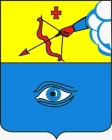 ПОСТАНОВЛЕНИЕ__11.09.2020_                                                                                              № 20/37г. ГлазовО признании утратившим силу постановления Администрации города  Глазова от 26.08.2013 года № 20/26 «Об утверждении административного  регламента по предоставлению муниципальной услуги «Признание семей  малоимущими и выдача справок малообеспеченного родителя (опекуна,  попечителя) дающих право на обеспечение бесплатным питанием учащихся 1- 11 классов общеобразовательных учреждений из малообеспеченных семей  кроме детей из многодетных семей) на территории города Глазова»На основании Федерального закона от 06.10.2003 № 131-ФЗ «Об общих принципах организации местного самоуправления в Российской Федерации» и руководствуясь Уставом муниципального образования «Город Глазов» ПОСТАНОВЛЯЮ:	1. Признать утратившим силу постановление Администрации города Глазова от 26.08.2013 года № 20/26 «Об утверждении административного регламента по предоставлению муниципальной услуги «Признание семей малоимущими и выдача справок малообеспеченного родителя (опекуна, попечителя) дающих право на обеспечение бесплатным питанием учащихся 1-11 классов общеобразовательных учреждений из малообеспеченных семей (кроме детей из многодетных семей) на территории города Глазова».    	2. Настоящее постановление подлежит официальному опубликованию в средствах массовой информации.  	3. Контроль за исполнением настоящего постановления возложить на руководителя Аппарата Администрации города Глазова К.А. Масленникову.Администрация муниципального образования «Город Глазов» (Администрация города Глазова) «Глазкар» муниципал кылдытэтлэн Администрациез(Глазкарлэн Администрациез)Глава города ГлазоваС.Н. Коновалов